日本盲教育史研究会第１２回総会・研究会（第二次案内）京都での総会・研究会は、4年ぶりのこととなります。この間、コロナ禍によって本研究会の活動も思うに任せない状況でしたが、皆様方のお力で何とか会を運営することができました。そのような中、昨年は規模を縮小しましたが、１０周年の記念大会を行なえたこと、今回、総会決定を受けて準備してきた、「１０周年記念誌」（主にミニ研修会の総集編）を発刊できますことは大きな喜びです。今年は過去１０年間の蓄積を踏まえた新しいステージの1年目となります。そこでテーマを「１０年を経た盲史研、その新しい展開を」と定め、新たな視点で盲教育史を振り返ることにしました。記念講演では、四天王寺大学名誉教授の愼英弘先生に「『ともに生きる』視点で問い直す日本の盲人史」というような演題でご講演をいただきます。先生には第２回大会の時にも興味深いお話をいただきました。今回は「障害者の歴史試論」を中心に、新しい視点での盲教育史研究のお話がいただけるのではないかと楽しみにしています。なお、研究発表は2題に絞りました。この研究会を通し、斬新な視点での研究が広がればと願っております。是非多くの皆様方のご参加により、今後に向けての飛躍の会になることを期待しております。　日時　２０２３年１０月２１日（土曜日）　　１０時から１６時３０分会場　京都府立盲学校花ノ坊校地（高等部・多目的教室）〒603-8302京都府京都市北区紫野花ノ坊町1主催　日本盲教育史研究会後援（予定）　全国盲学校長会，日本盲人福祉委員会，毎日新聞社点字毎日研究会テーマ　「１０年を経た盲史研、その新しい展開を」講演  愼英弘氏（四天王寺大学名誉教授）「障害者の歴史試論　＜共に生きる社会をめぐって＞」報告  渡辺　　譲　「日本盲教育史研究会１０周年記念出版物について」（仮題）発表  濱井良文　「点字毎日、１００年の歩みをふまえて」（仮題）深串　　徹　「戦時体制下の台湾における視覚障害者（1937～1960s）」当日の予定１０時　開場 ・ 受付開始第１２回総会  　１０時３０分～１１時　（会員のみ）第１２回研究会　１１時～１６時３０分１１時　開会挨拶１１時１０分～　報告（渡辺）・発表（濱井）１２時～　昼食休憩１３時～　講演１４時３０分～　休憩１４時４０分～　発表（深串）１５時１０分～　協議１６時２５分～　閉会挨拶注意事項一　普通文字、拡大文字、点字の資料を準備します。準備の関係で、お申込みの際に使用文字をお知らせください。一　聴覚に障害のある方のための情報保障も行います。お申込みください。一　会場もよりの千本北大路バス停もしくは京都ライトハウス前バス停から会場までの誘導を希望の方は、必ず事前にお申込みください。一　事前の申込者に、弁当（お茶付き）を用意します。代金は当日徴収、１千円。一　新型コロナウイルス感染症の取り扱いが５類に変わり、海外からの観光客が急増しています。京都の宿泊については早めの予約が必要になると見込まれます。当日の駅から会場への移動も混雑が予想されますのでご留意ください。○ 参加申し込みは、８月１日に開始します。（申し込み期間 ：２０２３年８月１日から９月３０日まで）○ お申込みフォーム等を利用して早めにお申込みください。・　お申込みフォームは、盲史研公式サイト（httｐ://moshiken.org/）から入ってご利用ください。郵送　〒611-0013宇治市菟道丸山1-70　日本盲教育史研究会事務局宛・　メール　日本盲教育史研究会事務局アドレスmoshijimu@moshiken.org○ お申し込みの際の記載事項　○ 参加費　１千円（学生５百円）は、１０月２０日までに、前納ください。振込先　ゆうちょ銀行の下記口座に送金ください。　　　【口座】　ゆうちょ銀行 総合口座　　　【口座名義】日本盲教育史研究会　　　　　【記号】１４４７０　　【番号】４３２４９３１１　　　　　　ゆうちょ以外の金融機関から送金する場合、次のようにご指定ください。　　　【口座名義】日本盲教育史研究会　　　【店名】四四八（読み　ヨンヨンハチ）【店番】４４８　　　　【預金種目】普通預金　【口座番号】４３２４９３１　　★当日欠席された場合など、返金はできません。ご了承ください。★年会費は、受付での混雑を避けるため、極力、別途の振込でお願いします。　　　　会場へのアクセス（主に他の都道府県からお越しの方のために）　　　　　　　　　京都府立盲学校花ノ坊校地（高等部の所在地）　　　　住所　〒６０３－８３０２　京都市北区紫野花ノ坊町１　　　　京都市北区千本北大路交差点の西南にあるレクサス事務所の西１　ＪＲおよび近鉄電車・京都駅からの移動（１）　京都駅烏丸（からすま）口側の京都市バスＡ３のりばから２０６系統（バスの前面や側面のパネルには「大徳寺・北大路バスターミナル行き」と表示されている）に乗車し、京都ライトハウス前バス停（千本北大路交差点よりも南）下車、徒歩。　（Ａ３乗り場から出る、右まわり２０６系統を利用のこと〉（２）　ＪＲ嵯峨野線二条駅で下車し、北上する京都市バス２０６・４６で上記の京都ライトハウス前等バス停で下車。（３）　地下鉄烏丸線「北大路」駅下車、京都市バス（金閣寺方面行き２０５系統他）に乗り換え、千本北大路バス停（千本北大路の西南）下車。（４）　京都駅からタクシーを利用する場合、約３０分。観光シーズンのため時間がかかることあり。２　京阪電車・出町柳駅からの移動　京都市バス１系統に乗車、千本北大路バス　停下車。３　阪急電車・大宮駅からの移動　京都市バス206系統に乗車、京都ライトハウス前バス停下車。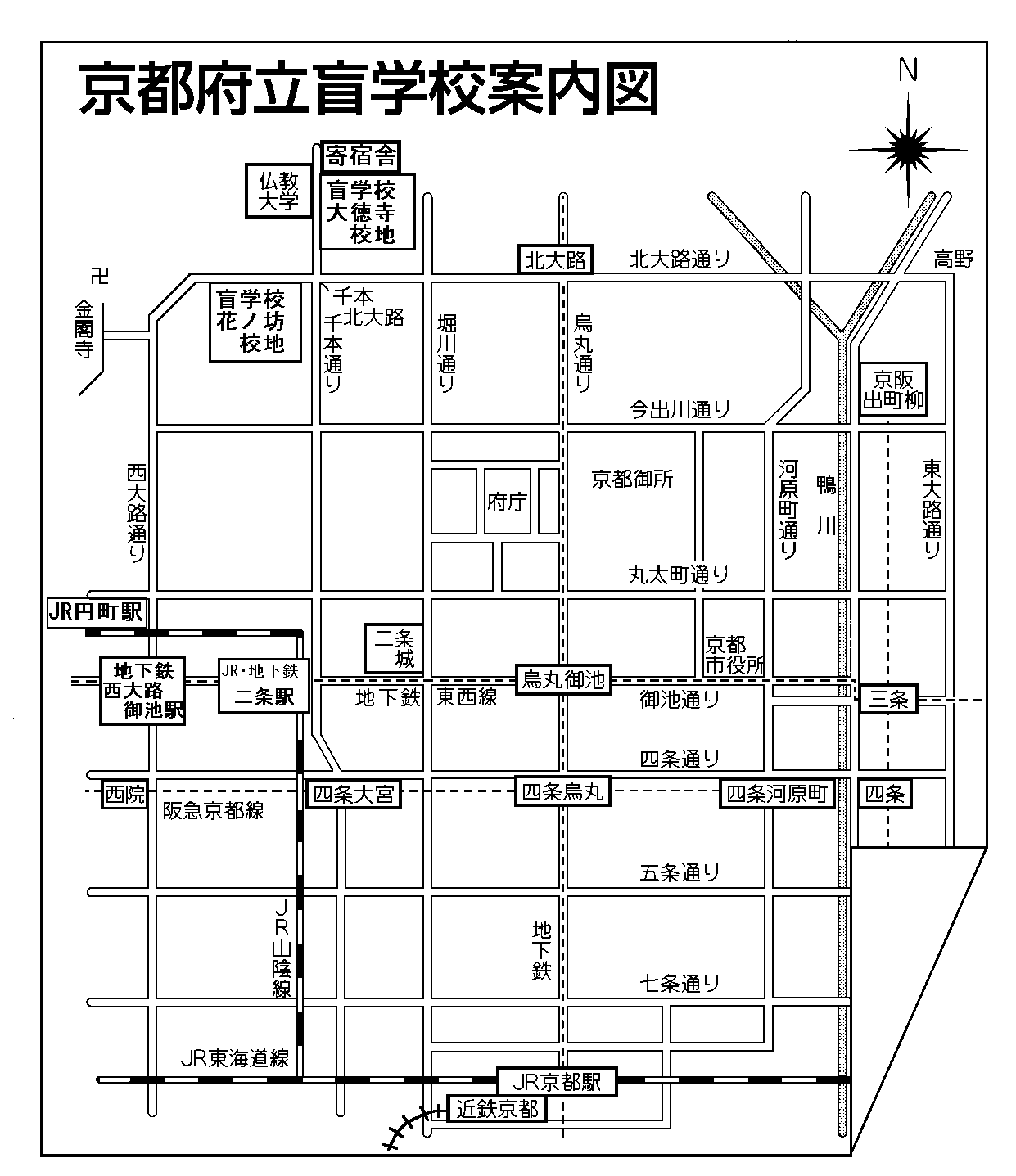 ＜　標　題　＞　盲史研第１２回総会・研究会参加希望＜必須事項＞　１．氏名　２．ふりがな　3.住所　４．電話番号かメールアドレス　　５．使用文字（普通文字，点字，拡大文字）　　６．会員・非会員の別＜任意事項＞　１．所属　　２．研究関心等＜希望事項＞　１．昼食弁当　　２．情報保障　　３．誘導　　　　　★希望事項につきましては、記載がない場合、対応できません。　問い合わせ先　611-0013　京都府宇治市菟道丸山１－７０　盲史研事務局　　　　　　　　　　　　moshijimu@moshiken.org